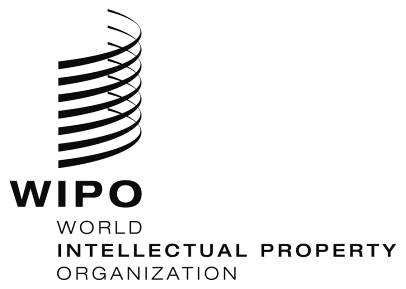 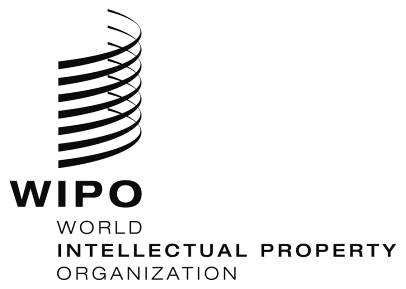 HAGEJA TAOTLUS ADR MENETLUSE KEELE MUUTMISEKSKäesolev taotlus esitatakse .eu domeenide alternatiivse vaidluste lahendamisreeglite („ADR Reeglid“) paragrahvi A(3) ning Ülemaailmse Intellektuaalse Omandi Organisatsiooni .eu domeenide alternatiivse vaidluste lahendamisreeglite täiendavate reeglite („Täiendavad Reeglid“) alusel. Taotluse esitajaks on Hageja, kellel on enne Hagiavalduse esitamist õigus taotleda, et ADR menetluse keel oleks erinev vaidlustatud domeeninime Registreerimislepingu keelest. Vastavalt paragrahvile A(3)(b)(1) sisaldab käesolev taotlus järgmisi andmeid: Hageja(ADR Reeglid, paragrahvid B(1)(b)(2) ja (3))Hageja on käesolevas menetluses: [märkige täisnimi ning selle asjakohasuse korral õiguslik staatus.] Hageja lepinguline esindaja on käesolevas menetluses: [märkige täisnimi ning selle asjakohasuse korral õiguslik staatus.] Hageja eelistatav sidevahend Hagejale saadetavate teadete saamiseks on: […]. Kostja(ADR Reeglid, paragrahv B(1)(b)(5))Kostja on: [märkige Kostja (domeeninime omanik) (sealhulgas täisnimi ning selle asjakohasuse korral õiguslik staatus, asutamiskoht ning peamine tegevuskoht või elukoht)]. Koopiad [kuupäev] tehtud andmebaasiotsingutest on hagiavalduse lisas [lisa number].Domeeninimi (-nimed) ja Registripidaja(d)(ADR Reeglid, paragrahvid B(1)(b)(6) ja (7))Käesolev taotlus puudutab alljärgnevaid domeeninimesid:[Nimetage täpsel kujul vaidlustatav domeeninimi (-nimed). Ühtlasi on soovituslik ära tuua domeeninimede registreerimiskuupäevad.]Domeeninimed on registreeritud järgmise Registripidaja kaudu: [Nimetage domeeninimed registreerinud Registripidaja (-pidajate) nimi ning täielikud kontaktandmed.]Faktilised ja õiguslikud põhjendused (ADR Reeglid, paragrahvid B(3)(b)(1)(ii) ja (iii)) Hageja taotleb [märkige taotletav ADR menetluse keele muudatus].Hageja taotleb [märkige asjaolud, mis põhjendavad taotletavat ADR menetluse keele muudatust].Maksed (ADR Reeglid, paragrahvid A(3)(b)(2) ja (3) ning täiendavad reeglid, lisa D)Hageja maksab käesolevaga [makseviis] teel tasu summas [summa] eurot. (Krediitkaardimaksete jaoks tuleb kasutada Keskuse turvalist elektroonilist maksesüsteemi. Maksetega seotud küsimuste või probleemide korral palume pöörduda Keskuse sekretariaadi poole telefonil (+41 22) 338 8247 või e-posti teel aadressil arbiter.mail@wipo.int).Kinnitus (ADR Reeglid, paragrahv B(1)(b)(15)) Hageja kinnitab, et kõik siin äratoodud teave on täielik ja tõene.Hageja nõustub oma isikuandmete töötlemisega WIPO Keskuse poolt ulatuses, mis on vajalik võimaldamaks WIPO Keskusel täita oma siin nimetatud kohustusi. Hageja nõustub samuti Hagiavalduse alusel algatatud ADR menetluses tehtud otsuse täies ulatuses avaldamisega (kaasa arvatud otsuses sisalduvad isikuandmed) ADR menetluse keeles ja mitteametlikus ingliskeelses tõlkes, mille tagab WIPO Keskus.Hageja nõustub ühtlasi, et tema nõuded ja taotletavad abinõud, mis puudutavad domeeninime registreerimist, vaidlust või vaidluse raames tehtavat otsust on suunatud üksnes domeeninime omaniku vastu, ning ta loobub kõikidest nõuetest ja õiguslikest abinõudest järgnevate isikute suhtes:Keskus, sealhulgas selle juhid, ametnikud, töötajad, nõunikud ja esindajad, välja arvatud tahtliku õigusvastase teo korral;Vahekohtunikud, välja arvatud tahtliku õigusvastase teo korral;Registripidaja, välja arvatud tahtliku õigusvastase teo korral; jaRegister, sealhulgas selle juhid, ametnikud, töötajad, nõunikud ja esindajad, välja arvatud tahtliku õigusvastase teo korral.Lugupidamisega,___________________[Nimi/allkiri]Kuupäev: ______________	ARBITRATION
AND
MEDIATION CENTER